Lernplaner von 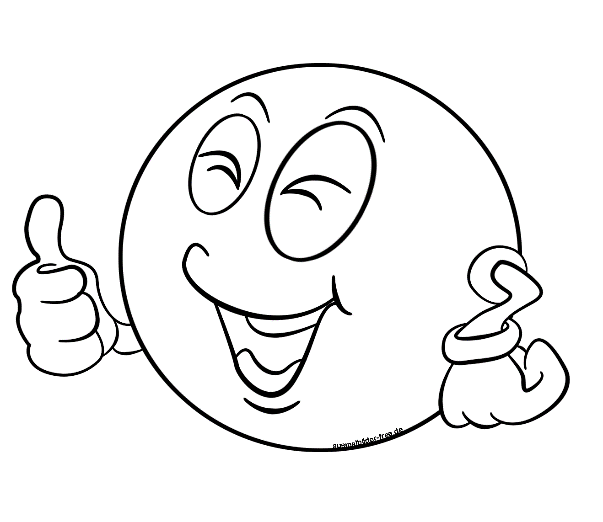 Die ersten 3 Zeilen sind für das tägliche üben.Die grauen Zeilen: Planung von Übungszeiten, Tests und Klassenarbeiten für alle Fächer.Streiche durch, was du erledigt hast.FachMontagDienstagMittwochDonnerstagFreitagWochenendeDeutsch10 min 10 min 10 min 10 min 10 min MinidiktatLernwörter Lernwörter Lernwörter Lernwörter Lernwörter Mathe1x1 /1+11x1 /1+11x1 /1+11x1 /1+11x1 /1+1